AI Consiglio Direttivo dellaCroce Verde StazzaneseDOMANDA DI AMMISSIONE ALL'ASSOCIAZIONEIl/La sottoscritta/o …………………………………………………………………………………..Codice Fiscale     nata/o a 	 (………) il  ......./........../……….residente in:(CAP e località) ..	……………  provincia ………......(indirizzo) ....................................................................................telef. fisso .............................. telef. cellulare ……………….……............posta elettronica ……………………………………………………………………………………….titolo di studio ...........................................................................professione ………………………………………………………………………………………………..informato su natura e finalità (e modo di realizzarle) di questa associazione, e presa visione del suo statutoDOMANDAin modo personale, libero e responsabile, di essere ammesso/a nella Croce Verde Stazzanese, ed in funzione di ciòSI IMPEGNA incondizionatamente (se ammesso/a a far parte della Croce Verde Stazzanese):- a rispettarne lo statuto, le delibere del Consiglio Direttivo, le disposizioni operative dei responsabili dei servizi che vengono forniti dall’associazione- a cooperare, secondo le proprie possibilità umane, alla realizzazione dei fini associativi ed a garantire in particolare almeno il minimo di ore di servizio all’anno, indicate dal Regolamento dei Servizi in base alle esigenze di servizio della Croce Verde stessa (esigenze che possono cambiare nel tempo), ferme restando le situazioni personali che possono determinare variazioni di disponibilità verso l’associazione- a frequentare i corsi di formazione che siano richiesti in relazione ai compiti da svolgereIn relazione alle diverse fattispecie di volontariato che si possono svolgere come sotto elencato, il/la sottoscritto/a indica la disponibilità personale a prestare preferibilmente/prevalentemente (ma non esclusivamente) il proprio servizio per: emergenze/urgenze assistenza socio-sanitaria (trasporti, accompagnamenti, assistenza manifestazioni, ecc.)  servizi interni per la gestione dell’associazione e per la manutenzione della sua sede animazione (formazione, attività ricreative/culturali, ecc. sia per gli associati che a favore di terze persone e/o del pubblico)Se verrà iscritto, il sottoscritto si impegna a rispettare la copertura del servizio assegnato, come concordato con i responsabili e con i colleghi, in base alle norme che lo regolano ed alle situazioni cui provvedere di volta in volta                                         È CONSAPEVOLEche qualunque attività che svolgerà nella Croce Verde Stazzanese (se vi sarà ammesso/a) è totalmente gratuita (salvo il solo riconoscimento dei rimborsi spese, debitamente giustificati, nei soli casi concreti previsti dalle competenti norme) e non dà nessun titolo o facoltà nei confronti dell'associazione, quanto al trasformare l'attività volontaristica svolta in assunzione ad attività lavorativa retribuita.È INFORMATO/Ache la Croce Verde Stazzanese può chiedere debita certificazione medica attestante le condizioni psicofisiche del candidato e che egli è idoneo a svolgere il servizio per il quale presenta domanda, e che tale certificazione medica può essere periodicamente di nuovo richiesta. N.B.: possono pure essere richiesti ulteriori o successivi accertamenti sanitari, legali, attitudinali, ecc., legati alle ragioni del servizio ed alle disposizioni in materia di igiene e sanità, e di ordine pubblico.Stazzano, li …………/…….……/…………                                              In fede      …………….……………_______________________________________________________________L’avvio ai corsi di formazione ed al servizio operativo in ambulanza comportano costi vivi (sussidi didattici, divise, dotazioni, ecc.) che l’associazione anticipa per i propri iscritti. I partecipanti ai corsi e chi svolge servizio, sono pertanto tenuti a depositare -a titolo di cauzione- una somma proporzionata al materiale fornito, somma non produttiva di interessi che verrà restituita (previa restituzione di quanto fornito) alla cessazione del rapporto associativo. Non sono comunque restituibili le somme versate per la didattica, da chi ha frequentato i corsi di formazione senza poi compiere servizio in Croce Verde.Stazzano, li …………/…….……/…………                                       Per accettazione      …………….……………_______________________________________________________________Informativa ai sensi dell'art. 13 del Decreto Legislativo nr. 196/2003 in materia di tutela della riservatezza: “Consento al trattamento dei miei dati personali nella sola misura necessaria al perseguimento degli scopi statutari ed associativi, e con le modalità indicate nell'informativa medesima (diritti del dichiarante, sue facoltà di chiedere modifiche ai dati forniti, limitazioni all’uso o trasmissione degli stessi, cancellazione dagli elenchi, ecc.)”.Stazzano, li …………/…….……/…………                                       Per accettazione      …………….……………DOCUMENTI ALLEGATI ALLA PRESENTE DOMANDA fotocopia Carta di Identità in corso di validità      fotocopia Patente di Guida fotocopia Codice Fiscale			 nr. 2 foto formato tessera originale del certificato del Casellario Giudiziale fotocopia eventuali titoli di formazione inerenti questa domanda altro indicare  ……………………………………………………………………………………………………………………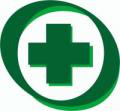 p. a. CROCE VERDE STAZZANESE onlusviale della Vittoria, 4 – 15060 Stazzano (AL)Cod.Fisc. 92001810065  0143.65002 – 0143.686968 –  croceverdestazzanese @ gmail.com